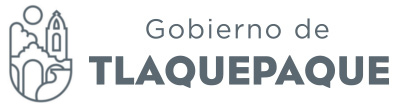 Minuta de la Sesión de Comisión EdiliciaHacienda Patrimonio y PresupuestoMartes 24 de Julio del 2018.Les saludo nuevamente a todos, Síndico Municipal, Regidores integrantes de esta Comisión Edilicia, Tesorero Municipal, Director de Egresos, Coordinador General de Innovación Gubernamental  y Directores que nos acompañan. Doy cuenta de la Presencia de la Maestra Karina Pulido Avalos en representación de la Directora de Actas y Acuerdos para tomar nota y validar los acuerdos de esta Sesión;Compañeros asesores y asistentes, bienvenidos.Iniciamos siendo las 11:09 am a esta Sesión de la Comisión de Hacienda, Patrimonio y Presupuesto del día de hoy martes 24 de julio del 2018.Me permito pasar lista de asistencia para la verificación del quórum legal para sesionar. Declaro que existe Quórum legal para iniciar con los trabajos de esta Sesión.Doy lectura al orden del día para su aprobación.Orden del día:1.-Lista de asistencia y verificación de Quórum legal para sesionar.2.-Lectura y aprobación del orden del día.3.- Estudio, análisis y en su caso aprobación  del dictamen que  versa sobre la “Modificación al presupuesto de Ingresos y Egresos 2018” 4.- Asuntos Generales.5.-Clausura de la Sesión.Quiero proponer una modificación al punto 3 para que quede como sigue a continuación: Estudio, análisis y en su caso aprobación  de la iniciativa de aprobación directa que versa sobre la “Modificación al presupuesto de Ingresos y Egresos, sí como el cierre del ejercicio del gasto público de enero a junio del año fiscal  2018”Quienes estén a favor de la aprobación del orden del día con la modificación propuesta, favor de  manifestarlo levantando su mano. Diez votos a favor y uno en contra. Es aprobado por mayoría. Enviamos a sus correos autorizados la propuesta de la iniciativa que aprueba las modificaciones al presupuesto de Ingresos y Egresos 2018Se abre el registro de oradores respecto a la propuesta.Yo creo que la partida mil es fundamental para todos los aquí presentes y representa al 46 % y mencionar que nos mandaron a destiempo la plantilla laboral.Alguna otra observaciónRelativo a la mesa de trabajo, nada mas tengo una duda, respecto si hay nuevos arrendamientos  por parte de esta administración.Síndico Juan David García Camarena.- Hemos firmado 2 en el ultimo año particularmente uno fue en las instalaciones que ya utiliza  el área de desarrollo organizacional  y  creo que también hay un área de Informática  aquí en la planta alta  a un costado del HSBC esas instalaciones nos las facilitaba  en préstamo el banco que es una institución con la cual tenemos  diferentes operaciones bancarias, cuentas a favor del Municipio etc. Pero por una política interna que esta manejando  ya no lo pudo otorgar de manera gratuita se firmo el contrato arrendamiento   pero sin embargo  en una negociación hecha por el oficial mayor  con las personas que nos atienden como clientes  se acordó que había otro proceso  interno nos iban a generar devolución  a nuestro favor similar a una cantidad  de lo que pagamos de arrendamiento  eso a través de un convenio de colaboración  se acaba de suscribir hace diez días cerro la negociación el Oficial Mayor  ese es uno  y estoy recordando que hubo otro. Pero lo que realmente lo que tiene que ver con inmuebles se han venido reduciendo el numero de fincas  arrendadas como ya se comento  la principal  que se dejo que fue la oficina de la calle Juárez  donde se encontraba el área de Desarrollo Económico, donde se pagaba una renta superior a los 30 mil pesos mensuales, seria la mas cara que tenia el Municipio  pero también se dejo a principio de la administración por ejemplo  donde estaba el centro de mediación y  había otras oficinas Municipales  por la calle 5 de febrero  en una esquina ahí también había una finca costosa que también se dejo, había dos fincas en  Emiliano Zapata  una enfrente de otra  de la misma calle  estaban usadas para la misma calle  ahí solo se decidió quedar con una, la verdad se ha venido reduciéndose el numero de inmuebles  en arrendamiento  y han sido mínimos los que se han incrementado por ejemplo los que ya mencione.Regidora Marcela Guadalupe Aceves Sánchez.- Nada mas preguntaba si había arrendamientos nuevos y saber si es que había quizá era el incremento de la partida, gracias Síndico Juan David García Camarena.- El aumento no lo he revisado yo, si efectivamente habido dos, pero por lo general a los arrendamientos se les da  a rodos una  aumento anual  similar a la inflación  eso es entre el 4 y 5 %  también ese es otro impacto que tenemos que compensar.Muchas Gracias, alguna otra observación  o aclaración por alguna duda.Quienes estén a favor de la aprobación de la propuesta a favor de la iniciativa  que versa sobre la modificación  al presupuesto de Egresos e Ingresos, así como al cierre del ejercicio  del gasto publico de enero a  junio del año 2018  los que estén por la afirmativa  favor de manifestarlo levantando su mano, con Diez votos a favor y uno en contra se  aprueba la iniciativa  por mayoría.      Damos por concluido el tercer punto del orden del día, les invito pasemos al cuarto punto que corresponde a Asuntos Generales; si desean poner algún asunto materia de esta Comisión sobre la mesa por favor manifestarlo.Regidora María del Rosario de los Santos Silva.- Presidenta nada mas para recordarle los temas de Nomenclatura  ha habido insistencia por parte del Delegada de la ladrillera por todo lo que corresponde a los alrededores Agencia. Cubiertos todos los puntos, siendo las 11:20 am, se da por concluida esta sesión de la Comisión de Hacienda, Patrimonio y Presupuesto.Gracias por su interés y participación. ATENTAMENTE.San Pedro Tlaquepaque, Jalisco. A Martes 24 de julio del 2018Presidenta Municipal interina  Mirna Citlalli Amaya De LunaPresidenta de la Comisión Edilicia de Hacienda Patrimonio y Presupuesto Sindico Juan David García Camarena Vocal de la Comisión Edilicia de Hacienda Patrimonio y Presupuesto.Regidor Marcela Guadalupe Aceves Sánchez Vocal de la Comisión Edilicia de Hacienda Patrimonio y Presupuesto.Regidora Rosa Pérez LealVocal de la Comisión Edilicia de Hacienda Patrimonio y Presupuesto.Regidor Alfredo Fierros González Vocal de la Comisión Edilicia de Hacienda Patrimonio y Presupuesto.Regidor Miguel Carrillo GómezVocal de la Comisión Edilicia de Hacienda Patrimonio y Presupuesto.Regidora Daniela Elizabeth Chávez EstradaVocal de la Comisión Edilicia de Hacienda Patrimonio y Presupuesto.Regidor Miguel Silva Ramírez  Vocal de la Comisión Edilicia de Hacienda Patrimonio y Presupuesto.Regidor Iván Omar González Solís.Vocal de la Comisión Edilicia de Hacienda Patrimonio y Presupuesto.Regidora María del Rosario de los Santos Silva.Vocal de la Comisión Edilicia de Hacienda Patrimonio y Presupuesto.Regidora Silvia Natalia IslasVocal de la Comisión Edilicia de Hacienda Patrimonio y Presupuesto.Presidenta María Elena Limón GarcíaAusenteSíndico Juan David García CamarenaPresenteRegidor Adenawer González FierrosAusenteRegidor Miguel Carrillo GómezPresenteRegidor Luis Armando Córdova DíazAusenteRegidora Daniela Elizabeth Chávez EstradaPresenteRegidora Marcela Guadalupe Aceves SánchezPresenteRegidor Alfredo Fierros GonzálezPresenteRegidor Edgar Ricardo Ríos de LozaAusenteRegidor Miguel Silva RamírezPresenteRegidor Iván Omar González SolísPresenteRegidora Silvia Natalia IslasPresenteRegidora Rosa Pérez LealAusenteRegidora María del Rosario de los Santos SilvaPresenteRegidora Mirna Citlalli Amaya de LunaPresente